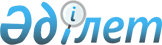 Об утверждении Регламента информационного взаимодействия уполномоченных органов государств – членов Евразийского экономического союза и Евразийской экономической комиссии в сфере защиты прав на объекты интеллектуальной собственностиРешение Коллегии Евразийской Экономической Комиссии от 30 августа 2016 года № 102.
      Примечание РЦПИ!
      Решение вступило в силу 01.10.2016 - сайт Евразийского экономического союза.
      В целях реализации статьи 10 Договора о координации действий по защите прав на объекты интеллектуальной собственности от 8 сентября 2015 года Коллегия Евразийской экономической комиссии решила:
      1. Утвердить прилагаемый Регламент информационного взаимодействия уполномоченных органов государств – членов Евразийского экономического союза и Евразийской экономической комиссии в сфере защиты прав на объекты интеллектуальной собственности.
      2. Настоящее Решение вступает в силу по истечении 30 календарных дней с даты его официального опубликования. РЕГЛАМЕНТ
информационного взаимодействия уполномоченных органов государств – членов
Евразийского экономического союза и Евразийской экономической комиссии в сфере
защиты прав на объекты интеллектуальной собственности I. Общие положения
      1. Настоящий Регламент разработан в соответствии со статьей 10 Договора о координации действий по защите прав на объекты интеллектуальной собственности от 8 сентября 2015 года (далее – Договор) в целях формирования системы информационного обеспечения деятельности, направленной на защиту прав на объекты интеллектуальной собственности.
      2. Настоящий Регламент устанавливает порядок информационного взаимодействия уполномоченных органов государств – членов Евразийского экономического союза (далее соответственно – уполномоченные органы, государства-члены, Союз) и Евразийской экономической комиссии (далее – Комиссия) в сфере защиты прав на объекты интеллектуальной собственности, а также определяет состав сведений, направляемых уполномоченными органами в Комиссию для обобщения и систематизации.
      В рамках информационного взаимодействия не осуществляется обмен информацией, отнесенной к государственной и иной охраняемой законом тайне государств-членов, а также к сведениям ограниченного распространения, которые признаются таковыми в соответствии с законодательством государств-членов. 
      3. Понятия, используемые в настоящем Регламенте, применяются в значениях, определенных статьей 1 Договора.
      4. Методическое обеспечение и консультативное сопровождение взаимодействия уполномоченных органов и Комиссии в сфере защиты прав на объекты интеллектуальной собственности осуществляются департаментом Комиссии, к компетенции которого относятся вопросы интеллектуальной собственности (далее – ответственный департамент). II. Уполномоченные органы и их взаимодействие с Комиссией
      5. Государства-члены в порядке, установленном пунктом 3 статьи 9 Договора, уведомляют Комиссию об уполномоченных органах.
      После получения Комиссией уведомления ответственный департамент в течение 10 рабочих дней размещает перечень уполномоченных органов (далее – перечень) на официальном сайте Союза в информационно-телекоммуникационной сети "Интернет" (далее – официальный сайт Союза). 
      В случае получения Комиссией уведомлений государств-членов об изменениях уполномоченных органов ответственный департамент в течение 3 рабочих дней вносит в перечень соответствующие изменения.
      6. Взаимодействие уполномоченных органов и Комиссии осуществляется путем:
      а) обмена информацией:
      о публикуемых на официальных сайтах уполномоченных органов и Союза проектах нормативных правовых актов государств-членов и актов органов Союза в сфере защиты прав на объекты интеллектуальной собственности;
      о выявленных фактах нарушений прав на объекты интеллектуальной собственности, в том числе о решениях, принятых по уголовным, гражданским делам и делам об административных правонарушениях;
      о мероприятиях по предупреждению и пресечению правонарушений и преступлений в сфере защиты прав на объекты интеллектуальной собственности;
      о правоприменительной практике в сфере защиты прав на объекты интеллектуальной собственности;
      о мерах, направленных на обеспечение соблюдения законодательства государств-членов в сфере защиты прав на объекты интеллектуальной собственности;
      о результатах деятельности уполномоченных органов, в том числе связанной с пресечением ввоза, производства и оборота товаров с нарушением прав на объекты интеллектуальной собственности;
      б) проведения совместных аналитических исследований по вопросам, затрагивающим интересы государств-членов;
      в) оказания Комиссией методической и практической помощи уполномоченным органам по вопросам, возникающим в процессе взаимодействия уполномоченных органов между собой;
      г) осуществления сотрудничества по иным вопросам, связанным с защитой прав на объекты интеллектуальной собственности.
      7. Обмен информацией в рамках настоящего Регламента осуществляется на русском языке. III. Мониторинг правоприменительной практики 
      в государствах-членах в сфере защиты прав на объекты интеллектуальной собственности
      8. Уполномоченные органы ежегодно, не позднее 1 мая, направляют в Комиссию:
      а) данные о результатах правоприменительной практики в сфере борьбы с нарушениями прав на объекты интеллектуальной собственности, содержащие (по возможности) сведения, позволяющие проводить мониторинг состояния правоприменительной практики, сопоставительный анализ, прогнозирование тенденций и рисков нарушения прав на объекты интеллектуальной собственности (о странах, экспортирующих товары с нарушениями прав на объекты интеллектуальной собственности, способах транспортировки таких товаров при ввозе на территории государств-членов, категориях товаров, видах нарушений прав на объекты интеллектуальной собственности и др.);
      б) информационно-аналитические и методические материалы, касающиеся правоприменительной и судебной практики в сфере защиты прав на объекты интеллектуальной собственности (в случае если такие материалы подготавливались уполномоченным органом в отчетном году);
      в) предложения по совершенствованию правоприменительной практики и координации действий уполномоченных органов по защите прав на объекты интеллектуальной собственности в рамках Союза;
      г) информацию о проведенных и планируемых мероприятиях, направленных на совершенствование законодательства и правоприменительной практики в сфере защиты прав на объекты интеллектуальной собственности.
      Сноска. Пункт 8 с изменением, внесенным решением Коллегии Евразийской экономической комиссии от 30.11.2023 № 167 (вступает в силу по истечении 30 календарных дней с даты его официального опубликования).


      9. При необходимости получения дополнительной информации, требующейся для реализации задач, возложенных на уполномоченные органы и Комиссию в сфере защиты прав на объекты интеллектуальной собственности, уполномоченные органы и Комиссия направляют соответствующие запросы в соответствии с Договором о Евразийском экономическом союзе от 29 мая 2014 года и Регламентом работы Евразийской экономической комиссии, утвержденным Решением Высшего Евразийского экономического совета от 23 декабря 2014 г. № 98.
      Направление запросов уполномоченными органами друг другу и подготовка ответов на такие запросы осуществляются в соответствии с международными договорами, участниками которых являются государства-члены, и законодательством государств-членов.
      10. В целях мониторинга правоприменительной практики в государствах-членах в сфере защиты прав на объекты интеллектуальной собственности ответственный департамент ежегодно осуществляет сбор, обобщение, систематизацию и анализ информации, представленной уполномоченными органами, и обеспечивает не позднее 1 ноября рассмотрение вопросов в сфере защиты прав на объекты интеллектуальной собственности в государствах-членах на очередном заседании Консультативного комитета по интеллектуальной собственности.
      Сноска. Пункт 10 с изменением, внесенным решением Коллегии Евразийской экономической комиссии от 30.11.2023 № 167 (вступает в силу по истечении 30 календарных дней с даты его официального опубликования).


      11. Комиссия принимает меры, направленные на обеспечение сопоставимости информации, представляемой уполномоченными органами, путем разработки соответствующих рекомендаций по применению уполномоченными органами единообразных подходов к сбору и учету данных о результатах деятельности в сфере защиты прав на объекты интеллектуальной собственности. IV. Использование результатов мониторинга правоприменительной практики
      12. В целях рассмотрения вопросов в сфере защиты прав на объекты интеллектуальной собственности на заседаниях Консультативного комитета по интеллектуальной собственности ответственный департамент:
      а) подготавливает материалы, содержащие результаты мониторинга и анализа правоприменительной практики в государствах-членах в сфере защиты прав на объекты интеллектуальной собственности;
      б) обобщает предложения уполномоченных органов по организации мероприятий, направленных на профилактику и пресечение нарушений прав на объекты интеллектуальной собственности;
      в) подготавливает предложения по гармонизации законодательства государств-членов в сфере защиты прав на объекты интеллектуальной собственности и мер, направленных на совершенствование правоприменительной практики в государствах-членах в сфере защиты прав на объекты интеллектуальной собственности;
      г) подготавливает прогноз развития ситуации в сфере защиты прав на объекты интеллектуальной собственности в государствах-членах и вырабатывает предложения по подготовке рекомендаций Комиссии, направленных на выявление рисков нарушений прав на объекты интеллектуальной собственности;
      д) вырабатывает (при необходимости) обоснованные предложения о проведении совместных аналитических исследований в области совершенствования механизмов защиты прав на объекты интеллектуальной собственности, а также предложения по подготовке специальных учебных и методических материалов для повышения квалификации сотрудников уполномоченных органов;
      е) вырабатывает предложения по совершенствованию организационно-технических и информационно-аналитических средств, обеспечивающих взаимодействие уполномоченных органов и Комиссии;
      ж) подготавливает предложения по срокам и формату проведения в целях обмена опытом семинаров, конференций, а также иных мероприятий для сотрудников уполномоченных органов.
      13. После рассмотрения результатов деятельности уполномоченных органов в сфере защиты прав на объекты интеллектуальной собственности на заседании Консультативного комитета по интеллектуальной собственности ответственный департамент в течение 2 недель подготавливает и размещает обобщенную информацию на официальном сайте Союза, а также направляет ее в государства-члены. V. Заключительные положения
      14. Уполномоченные органы и Комиссия обеспечивают информационную открытость результатов их деятельности по предупреждению и пресечению нарушений прав на объекты интеллектуальной собственности, в том числе путем размещения соответствующей информации в средствах массовой информации и на официальных сайтах уполномоченных органов и Союза.
      15. Ответственный департамент обеспечивает размещение на официальном сайте Союза следующей информации в сфере защиты прав на объекты интеллектуальной собственности:
      а) нормативные правовые акты государств-членов и акты органов Союза, регламентирующие деятельность по защите прав на объекты интеллектуальной собственности;
      б) адресно-справочная и контактная информация уполномоченных органов государств-членов;
      в) программы и планы, направленные на совершенствование механизмов защиты прав на объекты интеллектуальной собственности, разрабатываемые и реализуемые на территории Союза и отдельных государств-членов.
					© 2012. РГП на ПХВ «Институт законодательства и правовой информации Республики Казахстан» Министерства юстиции Республики Казахстан
				
      Председатель КоллегииЕвразийской экономической комиссии

Т. Саркисян
УТВЕРЖДЕН
Решением Коллегии 
Евразийской экономической 
комиссии
от 30 августа 2016 г. № 102